Market DayColour in the world map. Label the continents and oceans.Write in names of some countries that you know.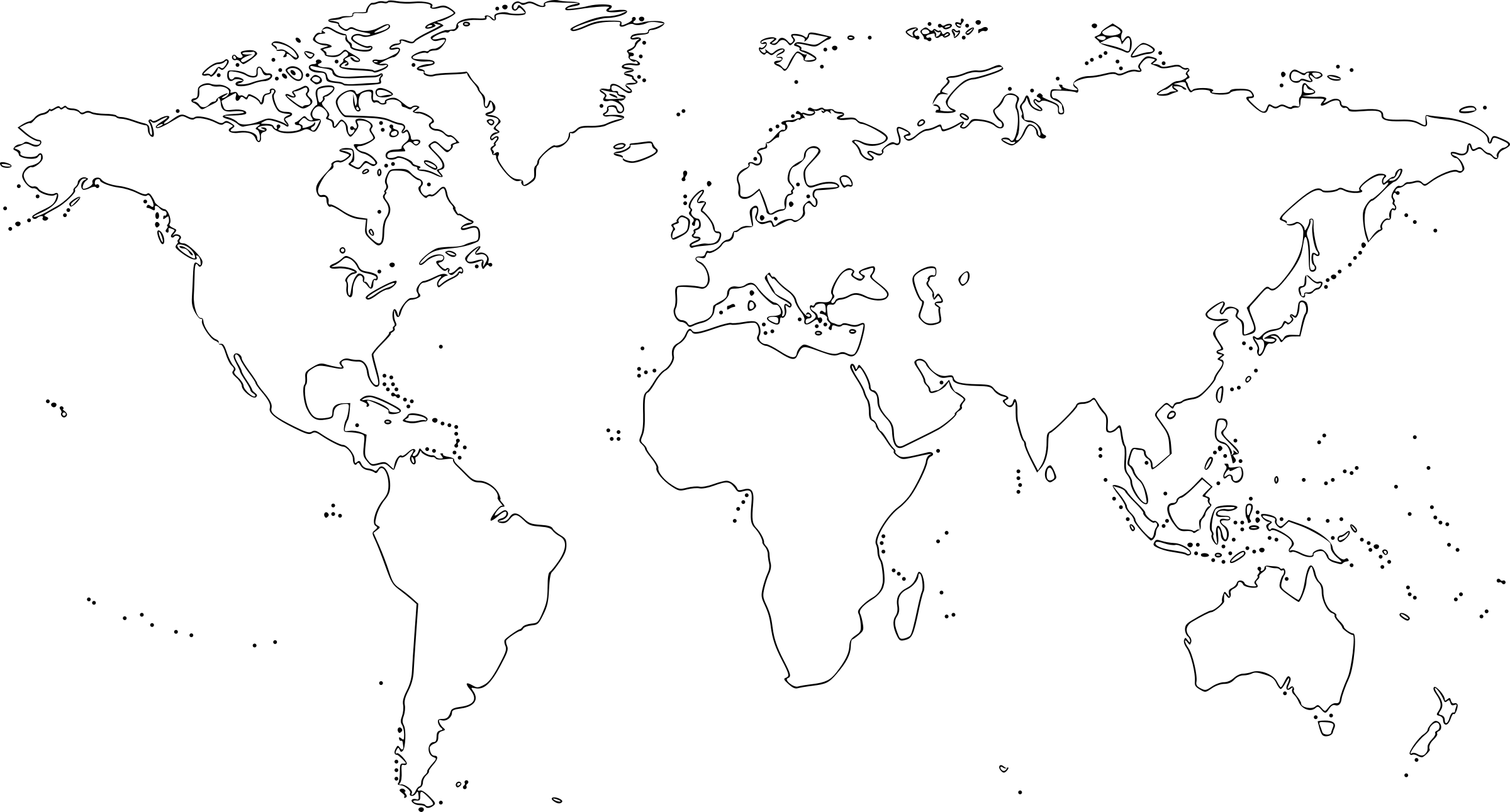 